	Описание препарата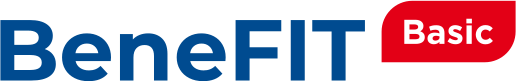 Повышение эффективности используемых кормовых комплексовУскорение роста массы телаОтказ от применения антибиотиков и лекарствПовышение сохранности молодняка — комплексный препарат, в состав которого входит 109 КОЕ дрожжевых клеток и 2×1010 КОЕ лактобактерий в 1 г продукта, а также субстрат-наполнитель — целлюлоза солодовых ростков.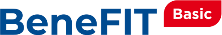 Уникальность препарата заключается в том, что микроорганизмы в нем подобраны таким образом, что одни из них (Lactobacillus fermentum, Lactobacillus plantarum) производят молочную кислоту, которая является сильным антагонистом патогенной микрофлоры, а другие (Saccharomyces boulardii, Saсcharomyces cerevisiae) одновременно способствуют снижению её содержания в рубце и стабилизируют уровень рН, а также являются продуцентами витаминов группы B. Результатом такого синергетического эффекта становится лучшая переваримость грубых кормов и лучшее потребление сухого вещества животными, улучшается конверсия корма.Состав препаратаДействие препарата Действие микробиологического препарата BeneFIT Basic при вскармливании расчетной дозы телятам до двухмесячного возраста изучено в течение более 5 лет на разных сельскохозяйственных предприятиях.В результате ежедневного вскармливания 5-10 г препарата телятам в возрасте от 0 до 60 дней отмечено увеличение количества полезных микроорганизмов в содержимом рубца. Это, в свою очередь, способствовало активации процессов сбраживания углеводов и:увеличению образования короткоцепочечных жирных кислот	на 45,1-68,7%повышению целлюлозолитической активности	на 25,5-34,6%перевариваемости сухого вещества рациона	на 11,2-14,7%перевариваемости клетчатки	на 32,2%Кроме того, наблюдалось увеличение отложения азота, кальция и фосфора в теле на 24,7, 25,9 и 26,8% соответственно.Использование микробиологического препарата BeneFIT Basic в оптимальной дозе обеспечивает сохранность поголовья до 100% при полном исключении применения антибиотиков.А также достигается также повышение интенсивности роста массы тела телят на 18,3-27,0%.Применение препарата BeneFIT Basic позволяет сократить применение сопутствующих лечению медикаментов на 80-90%.Применение препарата Введение в рацион микробиологического препарата BeneFIT Basic позволяет активизировать весь генетический потенциал животных, увеличить конверсию кормов на 15% и увеличить количество поедаемого корма за счет большей скорости роста животных.Под конкретные нужды потребителя возможно «обогащение» препарата BeneFIT Basic макро- и микроэлементами до процесса выращивания микроорганизмов. Это позволит получить индивидуальный продукт с элементами в органической, биологически ценной форме, связанной с белками и другими биополимерами.Особенно эффективным является добавление препарата в специализированные премиксы и заменители цельного молока (ЗЦМ). Синбиотик BeneFIT Basic повысит не только питательность, но и эффективность базовой смеси. При повышении себестоимости смеси в результате добавления в рецепт препарата BeneFIT Basic на 5-7% цена полученной кормовой смеси повышается, как правило, на 35-50%.Инструкция по применению синбиотика Микробиологический препарат BeneFIT Basic применяется в зависимости от внедрённой системы кормления и возраста животного как в смеси с молоком (или составе ЗЦМ), так и в смеси со стартерными кормами. Возможно добавление синбиотика BeneFIT Basic в кормовые смеси гранулированием при температуре на более 45⁰С.Базовые нормы дозировки приведены в следующей таблице:В таблице представлены усредненные рекомендуемые эффективные нормы скармливания.Дозировку необходимо менять в зависимости от возраста животного, эпидемической обстановки на предприятии, применяемой системы кормления и содержания.Противопоказания не выявлены. Передозировка не опасна для жизни животного.При применении антибиотиков дозировку препарата BeneFIT Basic необходимо увеличить в 2 раза и скармливать не ранее, чем через 3 часа после принятия антибиотика.В 100 г сухого вещества препарата содержится:сырой протеин	36,20сырой жир	1,90клетчатка	20,40зола 	4,00БЭВ 	37,30кальций 	1,22фосфор	0,42Аминокислотный состав (г/кг):лизин	7,25аргинин	8,37аспаргиновая кислота	21,83треонин	8,42серин	11,78глутаминовая кислота	46,54глицин	8,37L-аланин	14,14валин	8,05изолейцин	7,84лейцин	15,68тирозин	6,69Возраст животного,рекомендуемый для применения препаратаДозировка, на голову в суткиПериод привыканияТелята со 2 дня до 1 месяца5,0 г5-7 днейТелята с 1 до 6 месяцев10,0 г5-7 днейВзрослое животное15,0 г7-14 днейЦыплята от суток до 2 месяцев0,1 г7-14 днейПоросята с 5 суток до 1 месяца1,0 г5-7 днейПоросята старше 1 месяца2,0 г7-14 дней